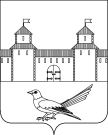 от 26.04.2017 № 661-пОб уточнении вида разрешенного использования земельного участкаРуководствуясь статьей  7 Земельного кодекса Российской Федерации от 25.10.2001  №136-ФЗ, статьей 16 Федерального закона от 06.10.2003 №131-ФЗ «Об общих принципах организации местного самоуправления в Российской Федерации», приказом Министерства экономического развития Российской Федерации от 01.09.2014 №540 «Об утверждении классификатора видов разрешенного использования земельных участков», статьями 32, 35, 40 Устава муниципального образования Сорочинский городской округ Оренбургской области, решением Сорочинского городского Совета муниципальногообразования Сорочинский городской округ Оренбургской области от 28.02.2017 №244 «О внесении изменений в Правила землепользования и застройки муниципального образования Сорочинский городской округ Оренбургской области, утвержденные решением Сорочинского городского Совета от  07.05.2013 №204», свидетельством о государственной регистрации права № 195966 от 15.12.2015, свидетельством о государственной регистрации права № 195965 от 15.12.2015 и поданным заявлением через МКУ «МФЦ» г. Сорочинска от 14.04.2017, администрация Сорочинского городского  округа Оренбургской области постановляет: Уточнить вид разрешенного использования земельного участка с кадастровым номером 56:45:0101037:65, и считать его следующим: магазины, расположенного по адресу: Российская Федерация, Оренбургская область, г. Сорочинск, ул. Орская, № 8. Категория земель: земли населенных пунктов.Контроль за исполнением настоящего постановления возложить на главного архитектора муниципального образования Сорочинский городской округ Оренбургской области  Крестьянова А.Ф.Настоящее постановление вступает в силу  со дня подписания и подлежит размещению на Портале муниципального образования Сорочинского городского округа Оренбургского области.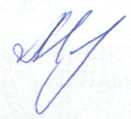 Глава муниципального образованияСорочинский городской округ                                                        Т.П. Мелентьева	Разослано: в дело, прокуратуре, Управлению архитектуры, заявителю, Задорожневой О.В.Администрация Сорочинского городского округа Оренбургской областиП О С Т А Н О В Л Е Н И Е